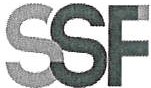 SUPERINTENDENCIADEL SISTEMAFINANCIEROFECHA: 27/02/2023Versión pública según Art. 30 LAIP.Por supresión de información confidencial. Art. 24 Lit. c. LAIP.SSF 2023ORDEN DE COMPRA	No.	65PROVEEDOR: ASOCIACIÓN SALVADOREÑA DE INTERMEDIARIOS BURSATILES / ASIBNIT:	xxxxxxxxxxxxxxxx(1322)UNIDAD SOLICITANTE: GESTIÓN HUMANAADMINISTRADOR O.C.: ANA SILVIA LIMAFAVOR SUMINISTRAR LO SIGUIENTE:	BIENREQUERIMIENTO No. 97/2023ANALISTA: MICHELLE BELLOSOSERVICIO XSON: SEISCIENTOS US DÓLARES 00/100TOTAL:	600.00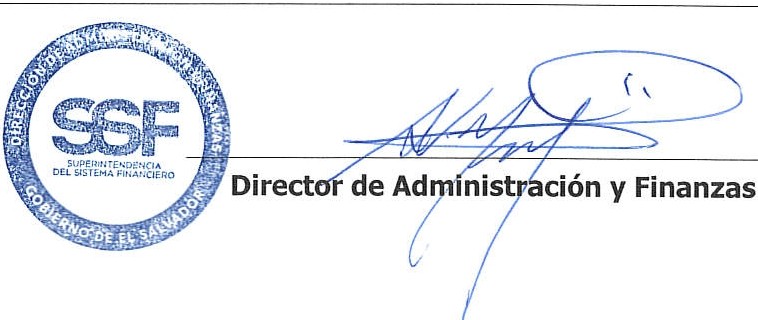 CANTIDADCODIGODESCRIPCION	COSTOUNITARIOCOSTO TOTAL1410201LOCALES600.0000600.00INSCRIPCIÓN DE UN EMPLEADO DE LA SSF EN CAPACITACIÓN VIRTUAL DENOMINADA "DIPLOMADOBURSÁTIL 2023" 1a EDICIÓN.1410201LOCALES0.00000.00LUGAR DE ENTREGA: MODALIDAD VIRTUALTIEMPO DE ENTREGA: DEL 27 DE FEBRERO AL 26 DE ABRIL DE 2023.